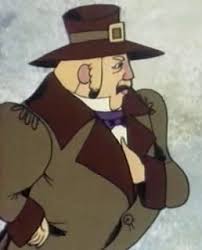 Однажды стоял крестьянин-богач у себя во дворе и смотрел на свои поля и сады. Хлеба выросли густые, а деревья были полны плодов. Зерно прошлого урожая хранилось еще до сих пор в таких огромных кучах в амбаре, что закрома чуть не ломились под его тяжестью. Потом он направился на скотный двор, - там стояли откормленные быки, жирные коровы и блистающие, как золото, лошади. Наконец богач вернулся к себе в комнату и окинул взором железные сундуки, в которых хранились у него деньги. Он стоял так, разглядывая свои богатства, и вдруг кто-то громко к нему постучался. Но это был стук не в дверь его комнаты, а в дверь его сердца. Она открылась, и он услыхал голос, который ему сказал:- Делал ли ты добро своим ближним? Замечал ли ты нужду бедняков? Делился ли ты своим хлебом с голодными? Был ли ты доволен тем, что у тебя есть, или ты желал иметь еще больше? - И сердце не замедлило ответить:- Я было жестоким и надменным и ни разу не сделало добра ближним. Если приходил бедняк, я от него отворачивалось. Я не думало о боге, а думало лишь о том, чтоб увеличить свои богатства. Если бы даже мне принадлежало все, что находится на земле, то и тогда бы этого было мне мало.Услыхал он такой ответ и сильно испугался; у него задрожали колени, и ему пришлось сесть. Вот постучался кто-то опять, но теперь постучались в дверь его комнаты. Это был его сосед-бедняк, у которого была целая куча детей, а кормить их ему было нечем. "Я знаю, - подумал бедняк, - мой сосед насколько богат, настолько и жесток. Я не верю, что он мне поможет, но дети мои кричат и плачут, прося хлеба, уж попробую я, попытаюсь." И он сказал богачу:- Вы неохотно делитесь своим добром, но я стою перед вами, как человек, которому хоть в воду бросайся: мои дети голодают, одолжите мне четыре меры зерна.Долго смотрел на него богач, и вот под первым солнечным лучом щедрости растаяла на льду его жестокости первая капля.- Четыре меры я одолжить тебе не смогу, - ответил он, - а подарю тебе восемь мер, но ты должен будешь выполнить одно условие.- Что же надо мне сделать? - спросил бедняк.- Когда я умру, ты должен будешь провести три ночи у меня на могиле.Стало бедняку от такого условия как-то не по себе, но по нужде, в которой он находился, он пошел на все, - он согласился и отнес зерно домой.Богач будто предвидел, что случится: спустя три дня он упал вдруг мертвый наземь. Так и не доведались люди, отчего это произошло, но никто о нем не печалился. Когда его похоронили, бедняк вспомнил про свое обещанье; ему хотелось бы от него избавиться, но он подумал: "Ведь все ж таки он меня пожалел, и я смог накормить детей хлебом; но даже если бы этого и не было, я дал обещанье и должен его выполнить." Пошел он с наступлением ночи на кладбище и сел на могиле. Все вокруг было тихо, только сияла над могильным холмом луна, да пролетала иной раз сова, и слышался ее жалобный крик.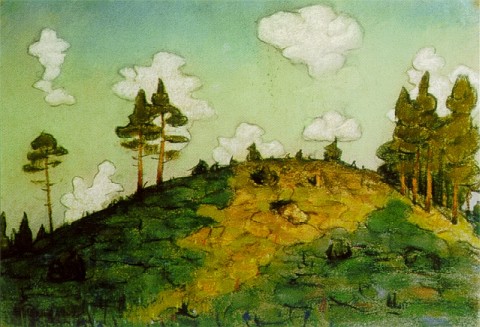 Когда поднялось солнце, бедняк вернулся благополучно домой, и так же спокойно прошла и вторая ночь. На третью ночь почувствовал крестьянин какой-то необычайный страх, ему казалось, что должно что-то случиться. Выйдя, он увидел у кладбищенской ограды человека, которого он до этого ни разу не видел. Был тот человек немолод, на лице у него были шрамы, глаза были у него острые и горящие. Он был укутан в старый плащ, и виднелись только его высокие ботфорты.- Что вы тут ищете? - обратился к нему крестьянин. - Разве вам на этом пустынном кладбище не боязно?- Я ничего не ищу, - ответил человек, - но и ничего не боюсь. Я как тот парень, что ходил страху учиться и понапрасну старался, но добыл себе зато в жены королевну, а с ней вместе и большие сокровища, а я так бедняком и остался. Я всего лишь отставной солдат, собираюсь здесь ночевать - другого пристанища у меня нету.- Если вы не боитесь, - сказал крестьянин,- то оставайтесь вместе со мной и поможете мне сторожить могилу.- Стоять на посту - дело солдатское, - ответил тот, - а что с нами случится, хорошее или плохое, перенесем вместе.Крестьянин на это согласился, и вот уселись они вдвоем на могиле.До полуночи все было тихо, но вдруг раздался в воздухе свист, и оба сторожа увидели черта, - он стоял перед ними живой.- Прочь, мерзавцы, отсюда! - закричал он на них. - Тот, кто лежит в могиле, принадлежит мне - я его заберу. А если вы отсюда не уберетесь, я вам шею сверну.- Послушайте, сударь с красным пером, - сказал солдат, - вы мне не начальник, я подчиняться вам не обязан, а страху я пока не научился. Ступайте своей дорогой, а мы уж останемся сидеть здесь.Черт подумал: "Этих оборванцев лучше всего соблазнить золотом," - и он натянул самые нежные струны своего голоса и спросил по-дружески, не согласятся ли они-де взять кошелек с золотом, а затем убраться с ним восвояси.- Вот это дело подходящее, - ответил солдат, - но одного кошелька с золотом нам будет маловато. Если отсыплете золота столько, сколько влезет в один из моих сапогов, то позицию мы сдадим и отступим.- Столько у меня при себе нету, - сказал черт, - но я сейчас принесу; живет в соседнем городе один меняла, мой закадычный друг, он мне охотно даст сколько потребуется.Только черт исчез, снял солдат с левой ноги сапог и говорит:- Мы уж этого чумазого проведем! Дайте-ка мне, братец, свой нож.И он срезал с сапога подошву и поставил его у могилы в густую траву - на самом краю полузаросшей ямы.- Так-то оно будет все в порядке, - сказал солдат, - пускай теперь этот трубочист является.Они оба уселись и стали дожидаться. В скором времени показался черт, держа в руке мешочек с золотом.- Ну, сыпьте сюда, - сказал солдат и приподнял сапог чуть вверх, - но этого, пожалуй, будет маловато.Чумазый опорожнил мешочек, но золото просыпалось в дыру, и сапог остался пустым.- Глупый черт, - крикнул ему солдат, - да куда же это годится? Я ведь наперед говорил, что не хватит. Ступайте назад да принесите побольше.Покачал черт головой, ушел и через час явился, держа под мышкой мешок куда побольше.- Насыпайте дополна, - крикнул солдат, - но я сомневаюсь, что сапог будет полон.Зазвенело золото, падая наземь, но сапог остался пустым. Заглянул туда черт сам своими горящими глазами и убедился, что это правда.- Однако икры-то у вас безобразно толстые, - сказал он и скривил рот.- Вы думаете, - возразил солдат, - что у меня такая же лошадиная нога, как у вас? С каких это пор вы стали таким скупым? Тащите золота побольше, а то из нашей сделки ничего не получится.Черт убежал снова вприпрыжку. На этот раз его не было более долгое время, но когда он, наконец, явился, он задыхался под тяжестью мешка, лежавшего у него на спине.Он высыпал его в сапог, но он наполнился так же мало, как и в прошлый раз. Рассвирепел тут черт, хотел было вырвать сапог из рук солдата, но в это время на небе пробился первый луч восходящего солнца, и нечистый с громким криком исчез. Бедная душа была спасена.Хотел крестьянин золото поделить, но солдат сказал:- Что приходится на мою долю, ты раздай беднякам. А я поселюсь у тебя в избушке, и нам хватит с тобой остального, чтоб прожить хорошо и мирно, столько, сколько нам положит господь.